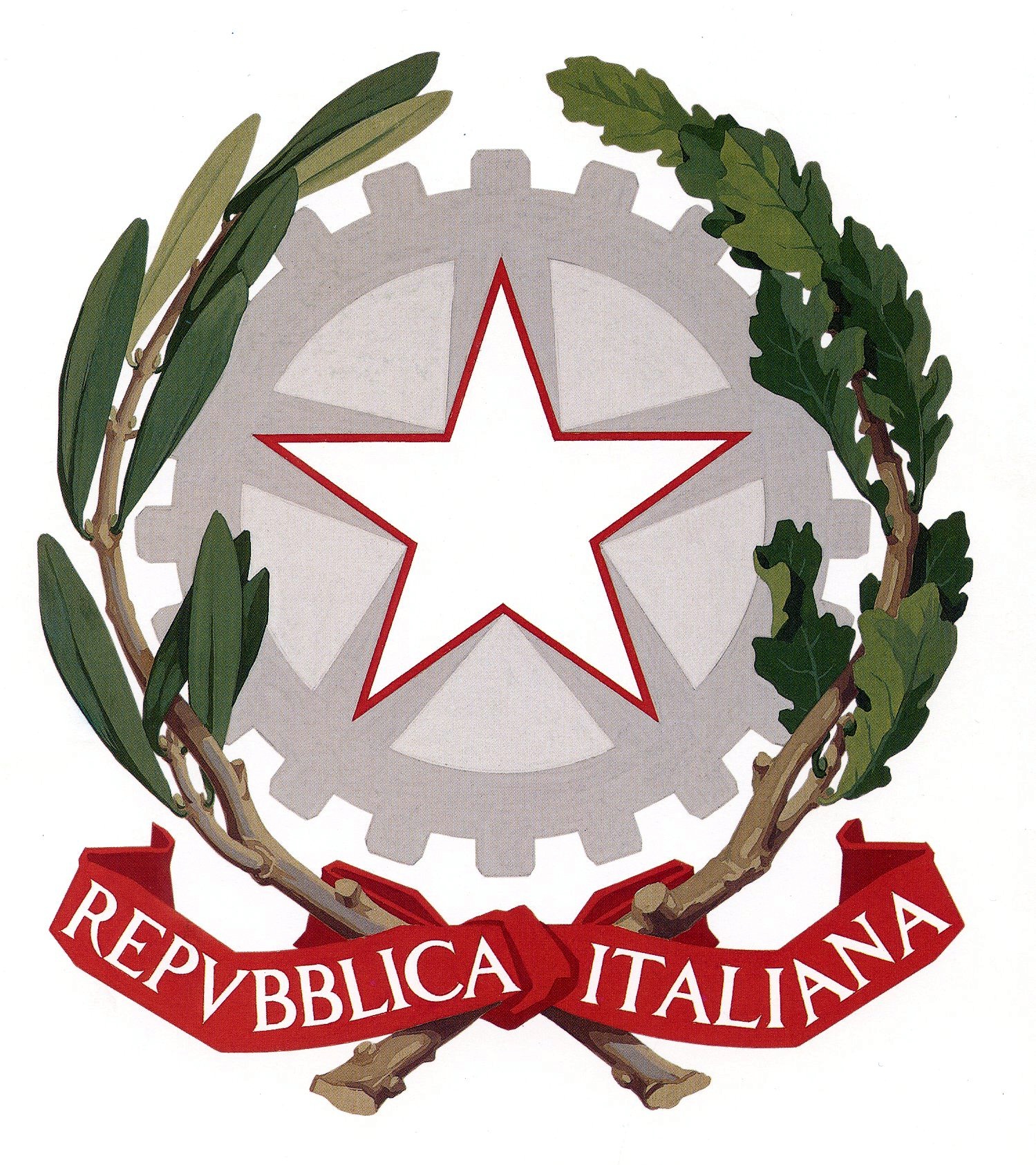 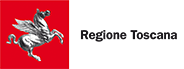 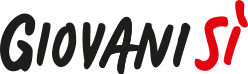 Allegato 4Dichiarazione assenza doppio finanziamentoLa/Il sottoscritta/o_______________________________________________________________nata/o a ____________________________________ , il ________________________________CF____________________________________________________________________________in qualità di dirigente scolastico___________________________________________________dell’istituto ___________________________________________________________________Visto il D.P.R. 275/1999 relativo al Regolamento recante norma in materia di autonomia delle Istituzioni Scolastiche;Visto il Regolamento di Contabilità Decreto Interministeriale n. 129/2018, recante istruzioni generali sulla gestione amministrativo-contabile delle Istituzioni Scolastiche;Visto l’avviso pubblico della Regione Toscana approvato con Decreto Dirigenziale n.  _____  del  _______ finalizzato a finanziare gli interventi integrativi finalizzati al conseguimento  di una qualifica o di un diploma IeFP per l’anno scolastico 2023-2024;DICHIARA che i costi delle attività realizzate dall’Istituto Professionale ________________________ in regime di sussidiarietà, per i quali si richiede l’erogazione delle risorse a valere sull’ Avviso pubblico  di cui al Decreto Dirigenziale n. ________ del ____________ non sono state e non saranno oggetto di rimborso a valere su altri finanziamenti o programmi regionali, nazionali o comunitari nonché sulle risorse ordinarie da Bilancio statale.Luogo e data	                                                                                          		Nominativo e firma_______________                                                                     	           ___________________________Documento firmato digitalmente ai sensi e per gli effetti degli artt. 20 e 21 del D.L.gs. 7/3/2005, n. 82 recante “Codice dell’amministrazione digitale” e ss. mm. ii.